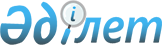 О внесении изменений и дополнения в приказ Председателя Агентства по защите и развитию конкуренции Республики Казахстан от 2 апреля 2021 года № 6 "Об утверждении Правил оказания государственной услуги "Выдача лицензии на право занятия деятельностью товарных бирж"Приказ Председателя Агентства по защите и развитию конкуренции Республики Казахстан от 31 января 2023 года № 2. Зарегистрирован в Министерстве юстиции Республики Казахстан 1 февраля 2023 года № 31832
      Примечание ИЗПИ!      Порядок введения в действие настоящего приказа см. п. 4
      ПРИКАЗЫВАЮ:
      1. Внести в приказ Председателя Агентства по защите и развитию конкуренции Республики Казахстан от 2 апреля 2021 года № 6 "Об утверждении Правил оказания государственной услуги "Выдача лицензии на право занятия деятельностью товарных бирж" (зарегистрирован в Реестре государственной регистрации нормативных правовых актов под № 22497) следующие изменения и дополнение:
      в Правилах оказания государственной услуги "Выдача лицензии на право занятия деятельностью товарных бирж", утвержденных указанным приказом:
      пункт 2 дополнить подпунктом 5-1) следующего содержания:
      "5-1) транспортная подпись – электронная цифровая подпись, используемая для обеспечения целостности и авторства передаваемых сообщений при информационном взаимодействии информационных систем с применением спецификации WSSecurity;";
      часть пятую пункта 4 изложить в следующей редакции:
      "Перечень основных требований к оказанию государственной услуги, включающий характеристику процесса, форму, содержание и результат оказания, а также иные сведения с учетом особенностей оказания государственной услуги изложены в приложении 3 к Правилам.";
      пункт 5 изложить в следующей редакции:
      "5. Результат оказания государственной услуги направляется Услугополучателю в "личный кабинет" на Портал в форме электронного документа, удостоверенного транспортной подписью в информационной системе "Государственная база данных "Е-лицензирование" (далее – ИС ГБД ЕЛ), по форме согласно приложению 4 к Правилам или мотивированный отказ по форме согласно приложению 5 к Правилам.";
      в Приложении 3 к Правилам оказания государственной услуги "Выдача лицензии на право занятия деятельностью товарных бирж", утвержденным указанным приказом:
      заголовок изложить в следующей редакции:
      "Перечень основных требований к оказанию государственной услуги "Выдача лицензии на право занятия деятельностью товарных бирж"";
      пункт 5 изложить в следующей редакции:
      "
      ";
      пункт 6 изложить в следующей редакции:
      "
      ";
      пункт 10 изложить в следующей редакции:
      "
      ";
      приложения 4 и 5 к указанным Правилам изложить в новой редакции согласно приложениям 1 и 2 к настоящему приказу.
      2. Департаменту биржевого контроля Агентства по защите и развитию конкуренции Республики Казахстан в установленном законодательством порядке обеспечить:
      1) государственную регистрацию настоящего приказа в Министерстве юстиции Республики Казахстан;
      2) размещение настоящего приказа на интернет-ресурсе Агентства по защите и развитию конкуренции Республики Казахстан после его официального опубликования.
      3. Контроль за исполнением настоящего приказа возложить на курирующего заместителя Председателя Агентства по защите и развитию конкуренции Республики Казахстан.
      4. Настоящий приказ вводится в действие по истечении шестидесяти календарных дней после дня его первого официального опубликования.
      "СОГЛАСОВАН"Министерство национальной экономики Республики Казахстан
      "СОГЛАСОВАН"Министерство цифрового развития, инновацийи аэрокосмической промышленностиРеспублики Казахстан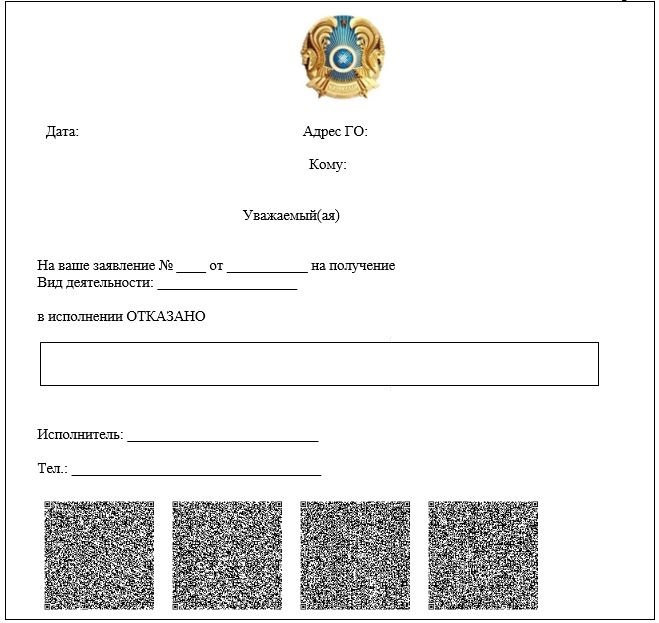 
					© 2012. РГП на ПХВ «Институт законодательства и правовой информации Республики Казахстан» Министерства юстиции Республики Казахстан
				
5
Результат оказания государственной услуги
Лицензия на право занятия деятельностью товарных бирж (наименование подвида деятельности), переоформленная лицензия (наименование подвида деятельности), либо мотивированный ответ об отказе в оказании государственной услуги в случаях и по основаниям, предусмотренным настоящим Перечнем, в форме электронного документа, удостоверенного транспортной подписью в ИС ГБД ЕЛ.
6
Размер платы, взимаемой с услугополучателя при оказании государственной услуги, и способы ее взимания в случаях, предусмотренных законодательством Республики Казахстан
Государственная услуга оказывается юридическим лицам на платной основе. Сбор за оказание государственной услуги осуществляется по ставкам и в порядке, установленным Кодексом Республики Казахстан "О налогах и других обязательных платежах в бюджет (Налоговый кодекс)".
Ставки сбора составляют:
за выдачу лицензии – 10 (десять) месячных расчетных показателей;
за переоформление лицензии – 10 % от ставки за выдачу лицензии.
Оплата суммы сбора осуществляется в наличной или безналичной форме через банки второго уровня и организации, осуществляющие отдельные виды банковских операций, или через платежный шлюз "электронного правительства".
10
Иные требования с учетом особенностей оказания государственной услуги, в том числе оказываемой в электронной форме
Услугополучатель имеет возможность получения информации о порядке и статусе оказания государственной услуги в режиме удаленного доступа посредством "личного кабинета" Портала, а также единого контакт-центра "1414", 8-800-080-7777;
Контактные телефоны справочных служб по вопросам оказания государственной услуги указаны на интернет-ресурсе Агентства по защите и развитию конкуренции Республики Казахстан: https://www.gov.kz/memleket/entities/zk?lang=ru, в разделе "Государственные услуги";
Результат государственной услуги направляется Услугополучателю в "личный кабинет" в форме электронного документа, удостоверенного транспортной подписью в ИС ГБД ЕЛ.
      Председатель Агентствапо защите и развитию конкуренцииРеспублики Казахстан

М. Омаров
Приложение 1 к приказу
Агентства по защите
и развитию конкуренции
Республики Казахстан
от 31 января 2023 года № 2Приложение 4
к Правилам оказания
государственной услуги
"Выдача лицензии на право
занятия деятельностью
товарных бирж"Форма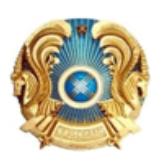 
ГОСУДАРСТВЕННАЯ ЛИЦЕНЗИЯ
[Дата выдачи лицензии] [Номер лицензии] Выдана [полное наименование, местонахождение, БИН юридического лица/полностью на занятие [наименование лицензируемого вида деятельности (действия) в соответствии с Законом Республики Казахстан "О разрешениях и уведомлениях"] Вид лицензии [в соответствии со статьей 34 Закона Республики Казахстан "О разрешениях и уведомлениях"] Особые условия действия лицензии [в соответствии со статьей 36 Закона Республики Казахстан "О разрешениях и уведомлениях"] Лицензиар [полное наименование государственного органа лицензирования]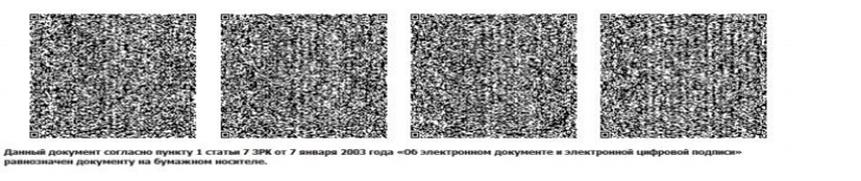 Приложение 2 к приказу
Агентства по защите
и развитию конкуренции
Республики Казахстан
от 31 января 2023 года № 2Приложение 5
к Правилам оказания
государственной услуги
"Выдача лицензии на право
занятия деятельностью
товарных бирж"Форма